лабораторнАЯ работА №50 «квазипериодическиЕ сигналЫ С АНГАРМОНИЗМОМ ОБЕРТОНОВ» по дисциплинам «Автоматизированные системы контроля и управления радиоэлектронными средствами» и «Теория колебаний»Авторы работы: Белов Л.А., Семёнов Н.С., Первеева Н.С.ЦелЬ работы1. Ознакомиться со свойствами и характеристиками квазипериодических сигналов несинусоидальной формы, которые формируются в высокодобротных колебательных системах с распределёнными параметрами [1].2. Измерить значения эквивалентной добротности колебательной системы 
в виде музыкальной струны.3. Познакомиться с проявлением ангармонизма обертонов в колебаниях распределенной высокодобротной колебательной системы.4. Выполнить оценку значения параметра ангармонизма при помощи кепстрального анализа предыскаженного сигнала с частотной модуляцией.Теоретическое введениеСигналом называют физический процесс, несущий информацию 
или предназначенный для её передачи. По частоте несущего колебания различают сигналы звукового, ультразвукового, радиочастотного и других диапазонов. 
По виду среды возникновения рассматривают электромагнитные колебания 
в вакууме или воздушной среде; акустические колебания плотности в воздушной среде; упругие колебания в механической среде; поверхностные акустические волны 
в диэлектрике с пьезоэффектом [8]. По соотношению реактивной колебательной мощности и активных потерь свободных колебаний выделяют высокодобротные системы (например, кварцевые или диэлектрические резонаторы) и диссипативные системы с апериодическим процессом свободного затухания. По соотношению протяжённости колебательной системы и длины, возникающих в ней волн – система с сосредоточенными параметрами (например, маятник, LC-контур) 
или с распределёнными параметрами (музыкальные инструменты, объёмные резонаторы, лазеры, некоторые архитектурные сооружения). Квазипериодическими называют сигналы с медленно изменяющейся 
на протяжении процесса затухания формой колебания, что соответствует множеству сосредоточенных частотных полос вблизи гармоник (обертонов) основного тона.Среди этого многообразия акустические музыкальные сигналы, которые возникают, в частности, в высокодобротной тонкой и гибкой струне, натянутой между опорами, характеризуются как колебания в высокодобротной распределённой механической системе с упругими свойствами, которые преобразуются в ощущения человека при помощи его слуховых рецепторов 
или в электрические квазипериодические колебания при помощи микрофонов. Частоту повторения такого сигнала f1 называют высотой основного тона, 
а высшие гармоники – обертонами.В данной работе рассмотрены звуковые сигналы на примере колебаний упругой струны музыкального инструмента. Музыкальная струна является  высокодобротной сверхширокополосной упругой колебательной системой 
с распределёнными параметрами [2, 3]. После ударного возбуждения струны (например, в акустической гитаре или фортепиано), возникают свободные затухающие квазипериодические колебания несинусоидальной формы, которые воспринимаются слухом человека как специфический тембр такого инструмента [7]. При возбуждении струны при помощи смычка за счёт различия сил трения скольжения и покоя (в скрипке, виолончели, контрабасе и др.) возникают незатухающие колебания несинусоидальной формы, которые в спектральном плане включают в себя, кроме основного тона до нескольких десятков обертонов сравнимого уровня.В упрощающих предположениях о том, что струна длиной L предельно тонкая, гибкая, обладает коэффициентом упругости a (отношением натяжения струны к её плотности) и подчиняется закону упругости Гука, установлено [5], 
что после отклонения её точки на расстоянии x0 от точки опоры на растояние у0 
от положения равновесия, в струне возникают поперечные смещения во времени t произвольной точки y(x,t), которые описываются одномерным волновым уравнением второго порядка в частных производных 
, где  – параметр активных потерь, – частота основного тона; Q – эквивалентная добротность колебательной системы. Собственное решение этого уравнения с учётом граничных условий y(0) = y(L) = 0 можно представить в виде бесконечной суммы ряда частных решений по гармоникам (обертонам):где  – амплитуды спектральных компонент; 
τ(n) = Q/(nf1) – постоянная времени затухания колебаний. По (1) половина длины волны колебания каждого обертона с частотой fn целое число раз n  (1…) укладывается в длине струны L. При учёте затухания эквивалентная добротность Q характеризует процесс в целом, а постоянная времени затухания обертона τ(n) уменьшается с ростом его номера n, что отражается введением в (1) дополнительного множителя exp [ t/τ(n)] под знаком суммы. Пример формы сигнала y(t, x)/y0 и его амплитудного спектра S(n) по (1) для выбранной точки возбуждения и точки расположения звукоснимателя показан [1] на рис.1.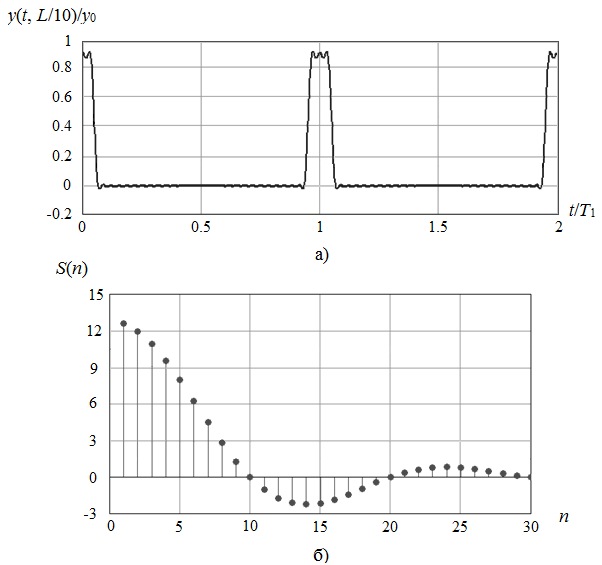 Рисунок 1 – Форма колебания y(t, L/10)/y0 (а) и амплитудный спектр S(n) (б) в линейном масштабе по ординатам для струны, возбуждённой в точке х0 = 0,025L, n = 1, 2,…, 30 - номер обертона без ангармонизмаДля вычислительной обработки и оценки параметров сигнала вместо непрерывного спектрального представления (1) используется дискретное преобразование Фурье (ДПФ), в котором процесс (1) вместо непрерывного времени t представляется дискретными отсчётами в равноотстоящие моменты времени 
с частотой дискретизации, превышающей более чем в два раза частоту наиболее быстрой из учтённых гармоник fn.По амплитудному спектру сигнала целиком невозможно судить о динамике его развития во времени, так как общее преобразование Фурье на бесконечном отрезке времени не даёт возможности контролировать изменение спектрального состава в процессе затухания. Поэтому в работе используется двумерное текущее дискретное преобразование [4], в котором в состав прямого интегрального преобразования вводится весовая оконная функция. Такой спектральный анализ менее ресурсоемкий, чем процедура спектрального разложения цельного дискретного сигнала большой продолжительности. При помощи окна будет выделяться фрагмент реального сигнала в увеличенном масштабе, по которому будут производиться измерения. Это явление называют ангармонизмом обертонов [2, 3] или спектральной ангармоничностью [6].Форма сигнала колебаний струны y(t) и на выходе звукоснимателя его спектр могут отличаться от показанных на рисунке 1 за счёт малых отличий свойств материала от идеализаций, принятых при выводе уравнения (1), затухания свободных колебаний, конкретного сочетания параметров и упругих свойств материала, длины струны, приводящих к дисперсии фазовой скорости 
для обертонов. На рисунке 2 вид пример записанного звучания фортепианной струны на протяжении двух квазипериодов. Из рассмотрения рисунка 2,б) видно, что положения максимумов спектральной плотности мощности высших гармоник прогрессивно смещаются 
по отношению к целым значениям частоты основного тона f1, что означает наличие ангармонизма обертонов. Спектральная ангармоничность колебаний струны удовлетворительно описывается формулой:где B – коэффициент ангармоничности, который определяется радиусом, натяжением и длиной стальной струны.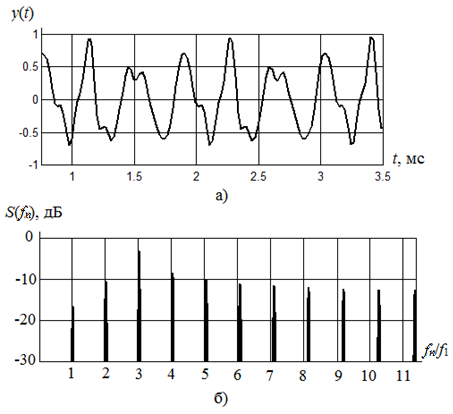 Рисунок 2 – Фрагмент временной реализации (а) и спектр мощности в логарифмическом масштабе по ординатам (б) для сигнала с проявлением ангармонизмаПри B = 0 формула (2) будет соответствовать Явление ангармонизма обертонов в пределах величин, свойственных реальным струнам музыкальных инструментов, нельзя выявить, а тем более оценить по спектрограмме или осциллограмме реального звука музыкального инструмента – это скрытый параметр.Методика измерения и оценки характеристикДля исследуемой колебательной системы в данной работе проведена оценка эквивалентной добротности Q колебаний с целью определения количества периодов несущего колебания для свободно затухающих колебаний.Эквивалентная добротность Q является величиной, равной количеству полных периодов колебаний, соответствующих уменьшению амплитуды в еπ ≈ 20 раз.Оценка Q будет проводиться на основе оцифрованных записей свободного звучания струн после их ударного возбуждения. На рисунке 3 представлен вид временной реализации звукового сигнала с частотой основного тона f1 = 98 Гц.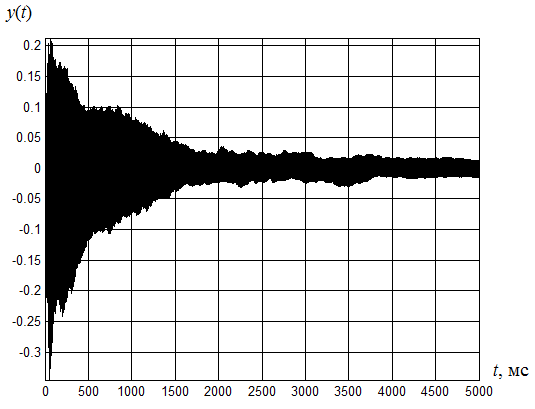 Рисунок 3 – Вид временной реализации звукового сигнала с частотой основного тона f1 = 98 ГцВ связи с различием положительных и отрицательных отклонений от нуля 
на временной реализации, максимальное значение абсолютной величины полуразмаха колебаний проведена нормировка к единице по оси ординат. 
Для удобства по оси ординат использован логарифмический масштаб (рисунок 4).Эквивалентная добротность колебательной системы оценивается 
по осциллограмме на основе соотношенияВ формуле (4) Δ = (t2 – t1) – время затухания, t1 – момент времени, где амплитуда колебания имеет максимальное значение, t2 – момент времени, где амплитуда колебания уменьшилась в 20 раз; T1 = 1/f1– период основного тона.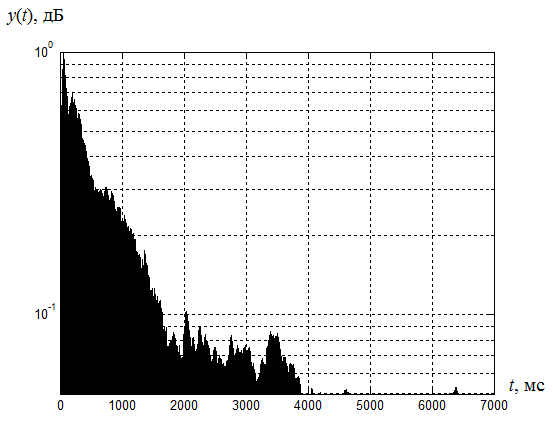 Рисунок 4 – Нормированный график изменения огибающей звукового сигнала во времени с логарифмическим масштабом по оси ординат для частоты основного тона f1 = 98 ГцВычисление периода основного тона T1 производить на временной реализации. Т.к. в работе рассматриваются квазипериодические колебания, 
то рекомендуется измерить несколько периодов на выбранном фрагменте сигнала 
и найти среднеарифметическое значение.Измерения величин t1 и t2 следует проводить (рисунок 5) на временных реализациях сложного сигнала, которые соответствует оцифрованной записи звучания струн рояля.В работе будет произведены измерения коэффициента ангармоничности обертонов В по оцифрованной записи квазипериодического сверхширокополосного сигнала при использовании известного в теории радиотехнических сигналов гомоморфного преобразования под названием кепстрального анализа [2 - 4]. Этот метод использует повторное прямое преобразование Фурье от логарифма спектра Фурье мощности исходного сигнала. 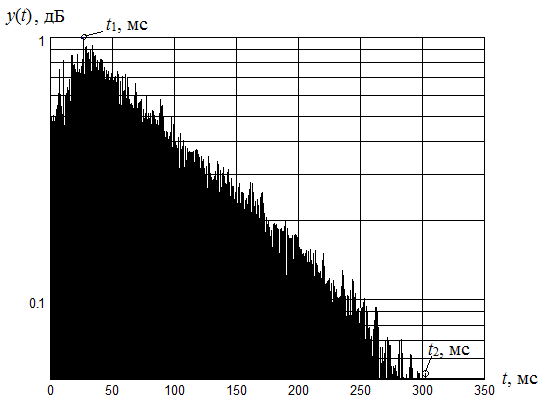 Рисунок 5 – Нормированная временная реализация сигнала с частотой основного тона f1 = 880 Гц 
и логарифмическим масштабом по оси ординатТермин «кепстр» получен свободной инверсией слова «спектр». Подобная перестановка букв присутствует также для терминов «период» → «репиод» 
и «частота» → «сачтота».Принято брать натуральный логарифм от модуля спектра. Логарифмирование необходимо для того, чтобы выявить малые составляющие амплитудного спектра.где S(f) – спектр непрерывного сигнала, q – сачтота (первая буква слова «quefrency»).Аргумент q имеет размерность времени, а не частоты. Хотя q имеет размерность времени, это особое, кепстральное время, поскольку C(q) в любой момент q зависит от функции y(t).Определяемый выражением (5) кепстр принято называть кепстром мощности. Рисунок 6 демонстрирует вид кепстра сигнала с частотой основного тона f1 = 220 Гц при двух значениях коэффициента ангармоничности обертонов. 
По оси абсцисс на логарифмической шкале взята инверсия сачтоты 1/q = r, 
где r – репиод (первая буква термина «repiod»).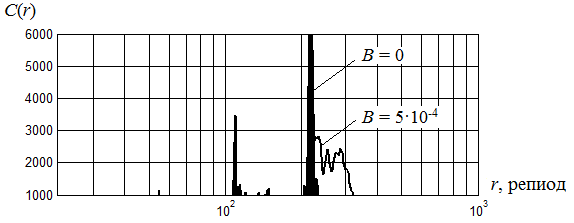 Рисунок 6 – Вид кепстра мощностиКепстр мощности получили распространение при анализе сигналов, представляющих собой свертку двух функций времени, таких, что после преобразования y(t) по алгоритму (5) образуются неперекрывающиеся на оси q импульсы. В подобной ситуации фазовый спектр составных функций, образующих свертку, может не приниматься во внимание.Экранный интерфейсДля оценки параметра Q используется алгоритм Q.m, написанный 
в прикладном пакете программ MATLAB, при запуске которого на экране компьютера появляется 2 окна (рисунок 7).При помощи кнопки увеличения масштаба  и курсора  измерьте значение периода на временной реализации (рисунок 7 а) и величины t1, t2 
на нормированной реализации в логарифмическом масштабе (рисунок 7 б).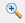 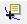 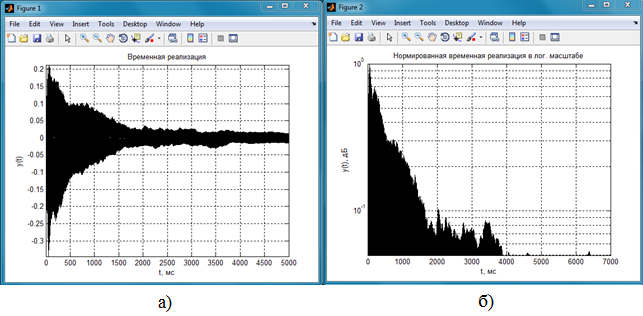 Рисунок 7 – Окна, появляющиеся при запуске программы Q.m: а) временная реализация; б) нормированная временная реализация в логарифмическом масштабеРассмотрим явление ангармонизма при помощи алгоритма Cepstrum_test.m (рисунок 8) в папке «Cepstrum_test».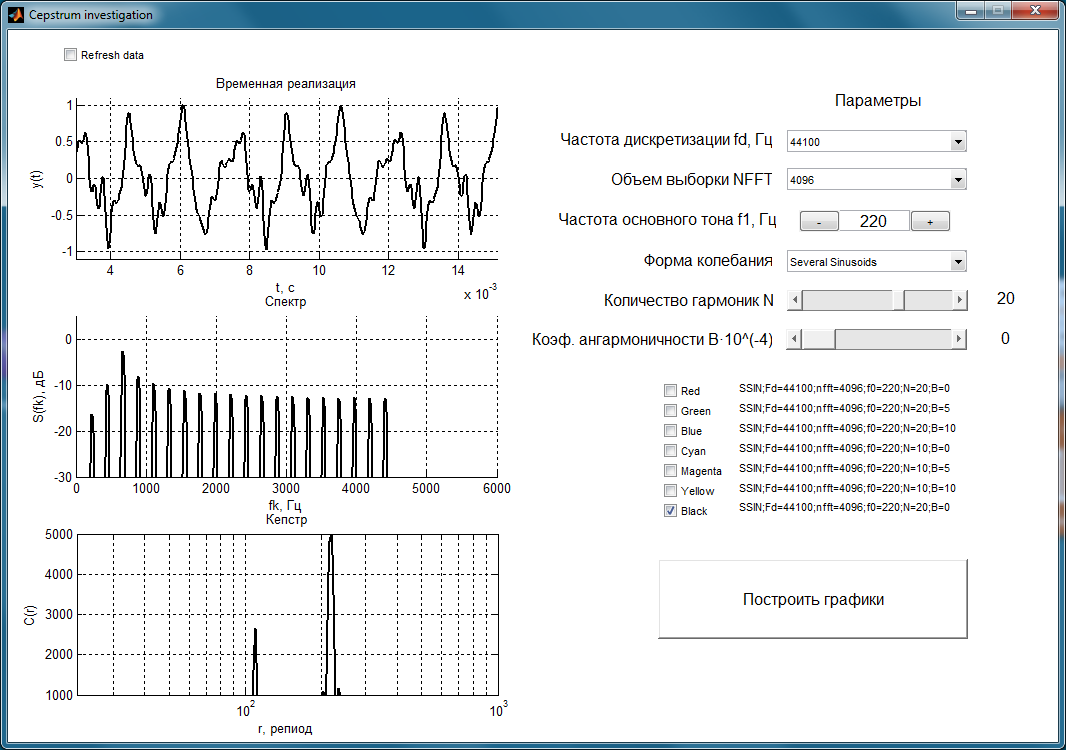 Рисунок 8 – Экранный интерфейс алгоритма Cepstrum_test.mНа экранном интерфейсе можно менять значения параметров:«Частота дискретизации fd, Гц» от 8 кГц до 192 кГц;«Объем выборки NFFT» от 512 до 24576;«Частота основного тона f1, Гц» в соответствие с частотой звука;«Форма колебания» – сумма синусоид, нормированная к единичной общей амплитуде со случайным распределением фаз; пила/колебание треугольной формы; меандр (прямоугольный импульсный сигнал);«Количество гармоник N» от 0 до 30;«Коэф. ангармоничности В·10^(-4)» от 0 до 10.При запуске алгоритма параметры имеют заданные значения:Частота дискретизации fd, Гц = 44100;Объем выборки NFFT = 4096;Частота основного тона f1, Гц = 220;Форма колебания = Several Sinusoids (сумма синусоид);Количество гармоник N = 20;Коэф. ангармоничности B·10^(-4) = 0.На графике «Кепстр» для удобства анализа на оси абсцисс была сделана инверсия – низкие частоты соответствуют правой области зависимости, а верхние частоты – левой области графика.Для оценки коэффициента ангармоничности обертонов В применен алгоритм test.m (рисунок 9), расположенный в папке «Inharmonisity».Порядок работы с алгоритмом:Открыть нужный файл, нажав на кнопку «Открыть»;Согласовать название звука из файла с нотой в соответствующем меню;Выбрать область обзора, перемещая мышкой окно, для выделения наиболее удобного для анализа спектра;Возможно изменить размер анализируемой области: для этого нужно навести курсор мыши на окно, нажать на него левой кнопкой 
и при помощи колесика на мыши увеличить или уменьшить;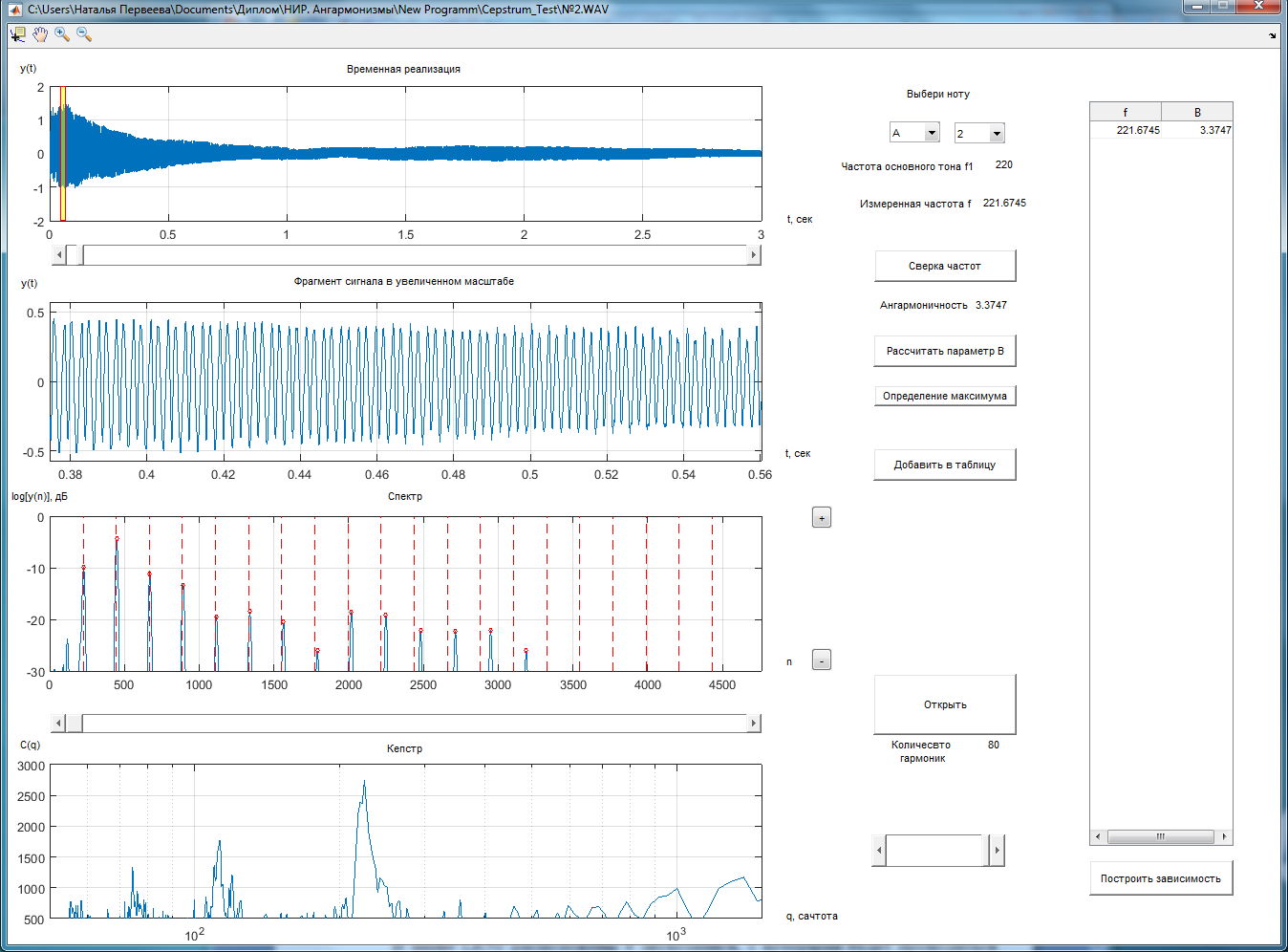 Рисунок 9 – Экранный интерфейс алгоритма test.mПроизвести сверку частот, используя кнопку «Сверка частот» 
(для наглядности нажатие на эту кнопку добавляет на спектр отметки гармоник, кратных первой, тем самым можно наблюдать на высших гармониках некратность);Кнопка «Рассчитать коэффициент В» вычисляет коэффициент ангармоничности обертонов B·10-4;Для сохранения полученных данных о частоте и коэффициенте ангармоничности нажать кнопку «Добавить в таблицу»;После накопления достаточного количества точек можно вывести 
в отдельном окне зависимость B(fи).Выполняется в лабораторииВ папке LR50 расположены 4 звукозаписи, с которыми будет проводиться работа.1. Оценка параметра Q:Запустите программный пакет MATLAB. Установите текущую директорию C:\MATLAB\LR50.Откройте файл Q.m, задайте в первой строке запись № 1 и запустите алгоритм, нажав на клавишу F5.В первом окне с временной реализацией измерьте период T1. Во втором окне измерьте значения моментов времени в начале свободных затуханий колебания и по окончании переходного процесса t1, t2. Занесите значения 
в таблицу 1 отчета.Выполните пункты 1.2 – 1.3 для остальных записей. Занесите полученные значения в таблицу 1 отчета.Закройте файл Q.m.Оценка коэффициента ангармоничности В:Откройте файл Cepstrum_test.m в папке «Cepstrum_test» и запустите алгоритм, нажав на клавишу F5.Смоделируйте квазипериодическое колебание несинусодиальной формы. Для этого нажмите кнопку «Построить графики». Занесите в отчет полученные зависимости.Посмотрите, как изменятся спектр и кепстр при увеличении значения коэффициента ангармоничности обертонов В, приняв В1 = 5·10-4 
и В2 = 10·10-4. Занесите графики в отчет.Повторите пункты 2.2 – 2.3 для количества гармоник N = 10. Занесите полученные зависимости в отчет.Сделайте выводы по полученным результатам.Закройте файл Cepstrum_test.m.Откройте файл test.m в папке «Inharmonisity» и запустите алгоритм, нажав на клавишу F5.При помощи кнопки «Открыть» выберете запись № 1.Перемещая окно по временной реализации, найдите место, 
где зависимость от времени имеет минимальное искажение и проведите сверку частоты. Помимо этого, можно увеличить или уменьшить размер анализируемой области для достижения величины измеренной частоты близкой по значению к заданной частоте основного тона. Учтите, что при слишком большой или маленькой области анализа программа дольше проводит сверку частот.Рассчитайте значение коэффициента ангармоничности обертонов B·10-4. Значение измеренной частоты и коэффициента В добавьте в таблицу окна.По пунктам 2.8 – 2.9 проделайте то же самое для остальных записей.Занесите в таблицу 3 отчета полученные данные из таблицы окна 
об измеренной частоте и коэффициенте ангармоничности обертонов. Закройте файл test.m. Закройте приложение MATLAB.Обработка и представление результатов измеренийОценка параметра Q.Таблица 1 – Оценка эквивалентной добротности колебательной системыИспользуя вычислительные программы, рассчитайте добротность Q 
по формуле (4) для каждой записи и запишите полученные величины 
в таблицу 1 отчета.Определите частоту основного тона по измеренному значению T1. Запишите полученную величину в таблицу 2 отчета.Таблица 2 – Определение частоты основного тонаОпределите звук по частоте основного тона и запишите в таблицу 2 отчета его наименование согласно научной нотации. Постройте зависимость Q(f1), обозначьте точки значений. Зависимость постройте в двух масштабах: в линейном и с логарифмической шкалой 
по оси ординат. Сравните и сделайте выводы.Оценка коэффициента ангармоничности В.Таблица 3 – Коэффициент ангармоничностиПо полученным значениям таблицы 3 постройте зависимость B(fи), обозначьте точки значений и занесите её в отчет. Напишите выводы 
по полученным результатам.Контрольные вопросыЧто такое квазипериодичность?Какова причина отличия формы огибающей в положительной области 
от огибающей в отрицательной области?Поясните явление ангармонизма.Почему в данной работе используется кепстральный анализ?Какое влияние оказывает численное значение коэффициента ангармоничности В на вид реализации временной и спектральной характеристик?Почему использована в массиве записей частота дискретизации fд = 44,1 кГц? Можно ли использовать частоту ниже или выше 44,1 кГц? На что и как это повлияет?ЛИТЕРАТУРАОсновнаяБелов Л. А. Автоматизированные системы контроля и управления радиоэлектронными средствами. – М.: Издательский дом МЭИ, 2007, с. 68 – 71.Белов Л. А. Семёнов Н. С. Ангармонизм обертонов в сверхширокополосных квазипериодических сигналах. Радиотехнические и телекоммуникационные системы. 2016, № 4 (24), с. 26 – 33.Белов Л. А., Семёнов Н. С., Первеева Н. С. Формирование периодических колебаний с ангармонизмом обертонов. Вестник МЭИ, 2017, (в печати).Оппенгейм А., Шафер Р. Цифровая обработка сигналов / пер.
с англ., Изд. 3-е, Москва, Техносфера, 2012. – 1048 с.ДополнительнаяСтретт Дж. В. (лорд Рэлей) Теория звука, Т.1. – М.: Государственное издательство Технико-теоретической литературы, 1955. – 503 с.Аскенфелт А., Галембо А.С. Исследование спектральной негармоничности музыкального звука с помощью алгоритмов экстракции высоты // Акустический журнал. – 2000. – том 46. – №2. – с. 157 – 169.Белов Л. А., Семенов Н. С., Первеева Н. С. Анализ квазипериодических сверхширокополосных акустических сигналов // Радиотехнические тетради. 2015, № 51, с. 64 – 68.Сорокин Б. П. и др. Исследования многочастотных СВЧ акустических резонаторов на основе слоистой пьезоэлектрической структуры. Акустический журнал, 2015, том 61, № 4, с. 464 – 476.(1)(2)(3).(4)(5)Запись №T1, мсt1, мсt2, мсQ1234Запись №Частота основного тона f1, ГцНаименование звука1234Запись №Измеренная частота fи, ГцКоэффициент ангармоничности оберотонов В·10-41234